                                                      УКРАЇНА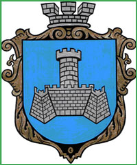 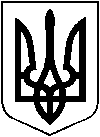 ХМІЛЬНИЦЬКА МІСЬКА РАДАВінницької областіВИКОНАВЧИЙ КОМІТЕТ РІШЕННЯвід “19” березня  2019р.                                                                     №91       м. ХмільникРозглянувши заяви щодо зміни адрес об’єктам нерухомого майна, відповідно до Порядку присвоєння та зміни поштових адрес об’єктам нерухомого майна, встановлення та утримання будинкових знаків в м. Хмільнику, затвердженого рішенням виконавчого комітету міської ради від р. № 139, Інструкції про порядок проведення технічної інвентаризації об’єктів нерухомого майна, затвердженої наказом Держбуду України від 24.05.2001 № 127 (із змінами та доповненнями), Порядку  ведення Державного реєстру речових прав на нерухоме майно, затвердженого  постановою Кабінету Міністрів України 
від 26 жовтня 2011 р. № 1141 (зі змінами), керуючись підпунктом 10 пункту «б» ст. 30, ст. 59 Закону України «Про місцеве самоврядування в Україні», виконавчий комітет міської радиВ И Р І Ш И В : 1. Змінити адресу будівлі павільйону літ "А", загальною площею 49,2 кв.м., що належить гр. Рижук Людмилі Григорівні на підставі договору купівлі-продажу цілісного майнового комплексу державного комунального підприємства побутового обслуговування населення "Барвінок" на аукціоні від 21.03.2001 року, та знаходиться на земельній ділянці площею , (кадастровий номер 0510900000:00:004:0345)  з вул. Курортна, 2а на вул. Курортна, 2е, в зв'язку із дублюванням адрес.Змінити адресу земельної ділянки площею ., (кадастровий номер 0510900000:00:004:0345) з вул. Курортна, 2а  на вул. Курортна, 2е, в зв'язку із зміною адреси  об'єкта нерухомого майна, що розміщений на земельній ділянці.  Підстава: заява гр. Рижук Л.Г. від 22.02.2019 року.2. Змінити адресу  будівлям та спорудам (господарська будівля літ "В", ганок з навісом, склад літ. "Б"АЗС літ. "Д", склад ПММ літ "Г", підстанція №3, криниця літ. "К", КПП літ. "З", ганки, огорожа №2, склад літ. "А3", гараж-склад літ. "А1", адміністративна будівля літ. "А", вбиральня літ "Е") , що належить гр. Осаволюку Миколі Степановичу та гр.  Макарчуку Олександру Івановичу, та знаходяться на орендованих земельних ділянках: площею  кадастровий номер 0510900000:00:001:1476; площею  кадастровий номер 0510900000:00:001:1481; площею  кадастровий номер 0510900000:00:001:1479; площею  кадастровий номер 0510900000:00:001:1477; площею  кадастровий номер 0510900000:00:001:1478 з вул. Івана Богуна, 79 на вул. Івана Богуна, 79б, в зв'язку із дублюванням адрес.Змінити адресу  зазначеним земельним ділянкам з вул. Івана Богуна, 79 на вул. Івана Богуна, 79б, в зв'язку із зміною адреси  об'єкта нерухомого майна, що розміщений на земельних ділянках. Підстава: заява гр. Осаволюка М.С. від 21.02.2019 р.3. Змінити адресу будівлі гуртожитку літ. А, ганку з навісом,  їдальні з добудовою літ "А1" (готовність 8%), підвалу літ. "П/А", що знаходяться на земельних ділянках площею , кадастровий номер 0510900000:00:003:1359 та площею , кадастровий номер 0510900000:00:003:1299  з площа Перемоги, 7 на площа Перемоги, 7а, в зв'язку  із дублюванням адрес.Змінити адресу  зазначеним земельним ділянкам з площа Перемоги, 7 на площа Перемоги, 7а, в зв'язку із зміною адреси  об'єкта нерухомого майна, що розміщений на земельних ділянках. Підстава: заява представника  гр. Рафальської Ю.К. за довіреністю  Державного навчального закладу "Професійний ліцей сфери послуг м. Хмільник" від 25.02.2019 року. 4. Рекомендувати заявникам:- звернутися до суб’єкта господарювання, у складі якого працюють відповідальні виконавці окремих видів робіт ( послуг), пов’язаних зі створенням об’єктів архітектури, які мають відповідний кваліфікаційний сертифікат  для внесення змін до технічної документації зазначених вище об'єктів нерухомого майна; - звернутися до Центру надання адміністративних послуг м. Хмільника з метою внесення відомостей до Державного реєстру речових прав на нерухоме майно та Реєстру прав власності на  нерухоме майно;5. Контроль за виконанням цього рішення покласти на заступника міського голови з питань діяльності виконавчих органів  міської ради згідно з розподілом обов’язків.          В.о. міського голови,        секретар міської ради                                                  П.В.Крепкий   Лист погодження до проекту рішення виконавчого комітету Хмільницької міської ради  «Про присвоєння та зміну адрес об’єктам нерухомого майна в м.Хмільнику»	Виконавець:Начальник служби містобудівного кадастру управління містобудування та архітектури міської радиОлійник О.А.                                                                                            _________________________Погоджено:Керуючий справами виконкому міської радиМаташ С.П.                                                                                                _______________________                         Заступник міського голови з питань діяльності виконавчих органів ради      Загіка В.М.                           	_____________________Начальник  управління містобудування та архітектури міської радиголовний архітектор міста Загниборода   М.М.                                                                                 ________________________Начальник юридичного відділуміської ради Буликова Н.А.                                                                                         ________________________Про присвоєння та зміну адрес об’єктам нерухомого майна в м.Хмільнику  